Sustainability Research Institute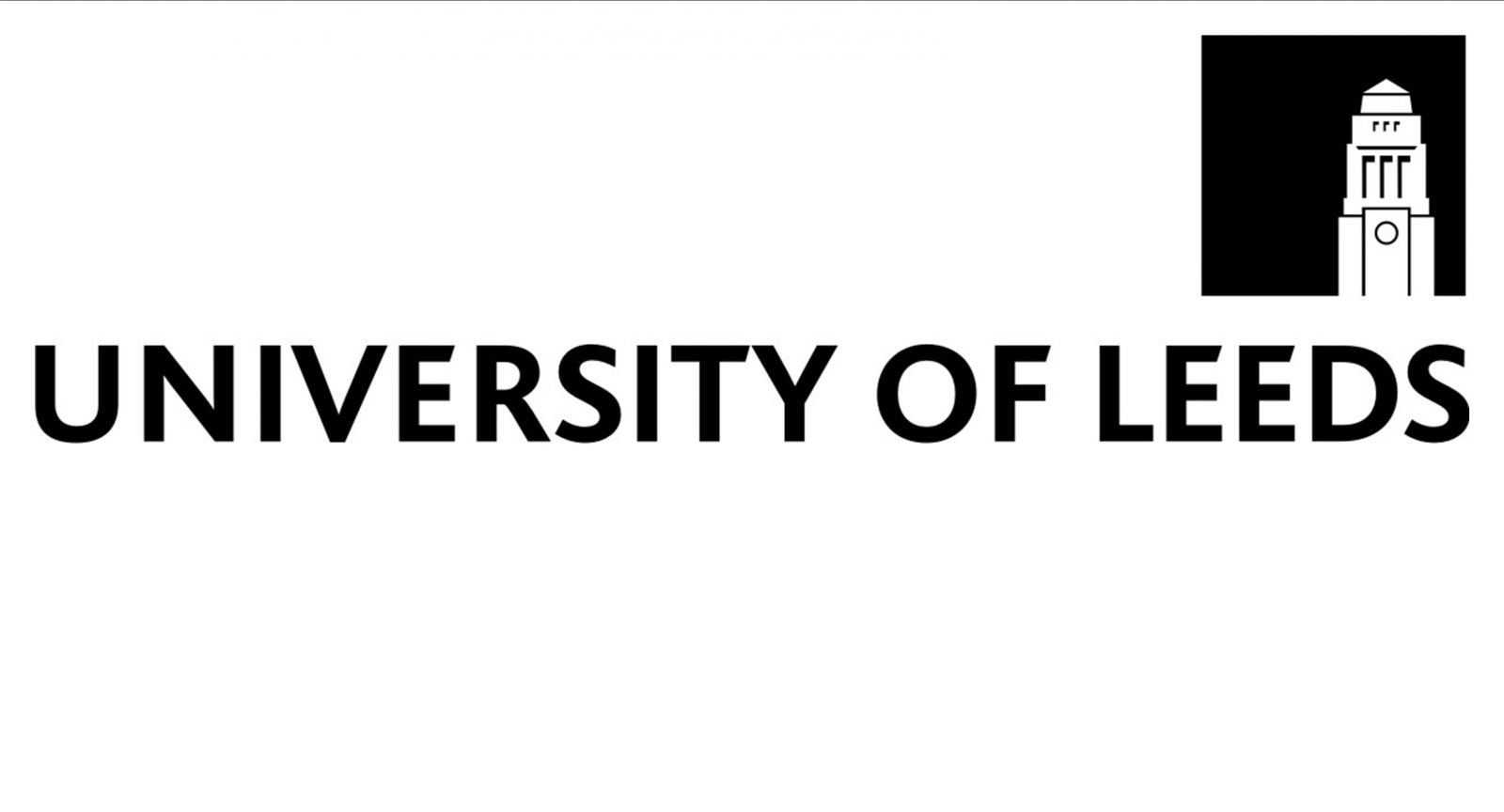 SCHOOL OF EARTH AND ENVIRONMENTWhat does loss and damage mean to youth in informal settlements of Cape Town, South Africa?Phellecitus Montana, Susannah M. Sallu, Harriet Thew (University of Leeds) & Gina Ziervogel (University of Cape Town).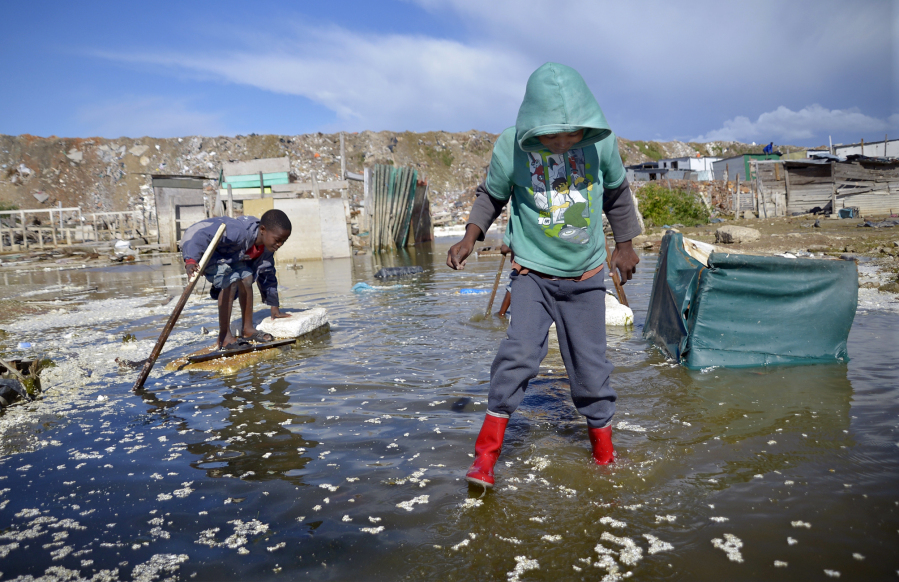 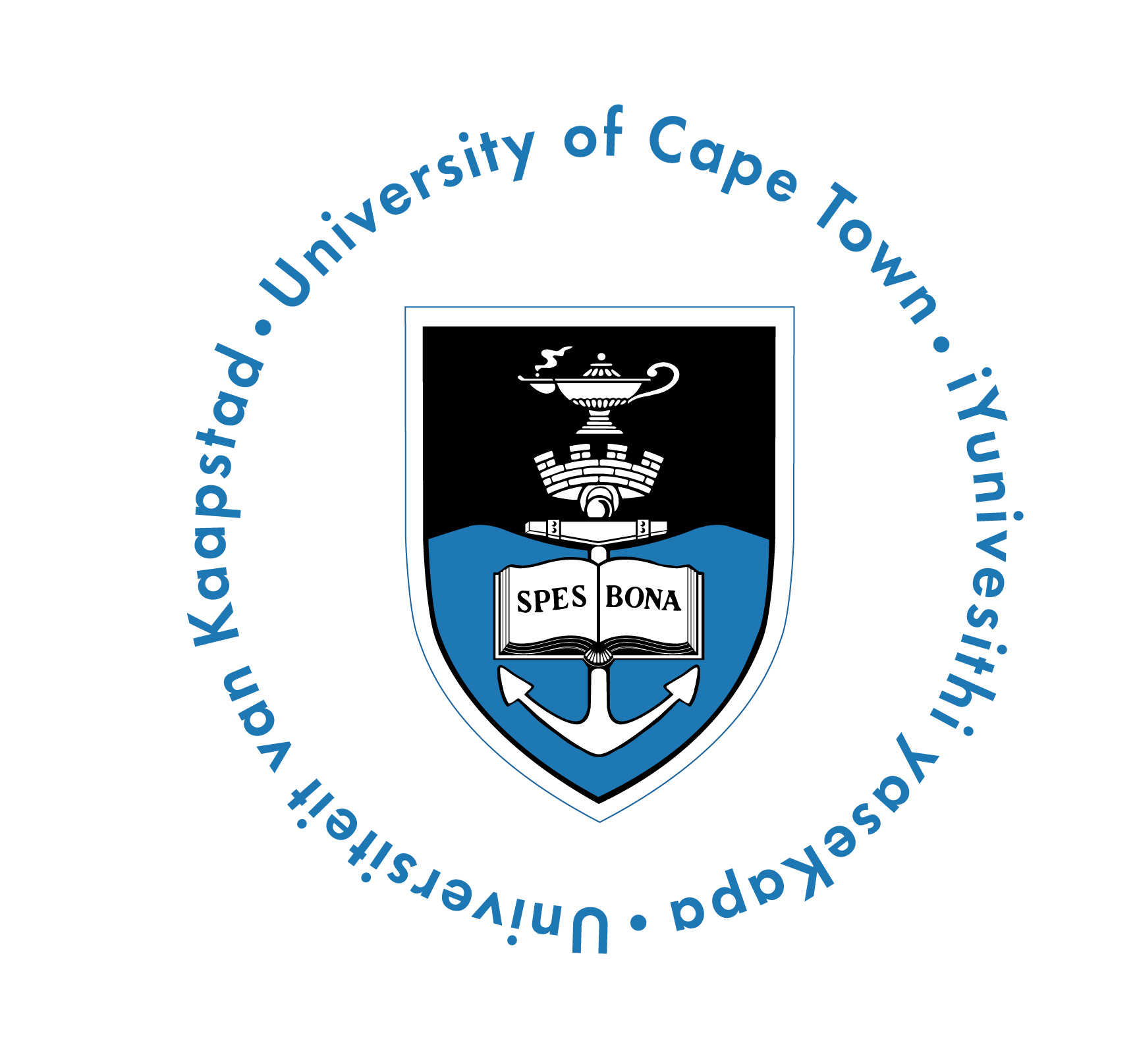 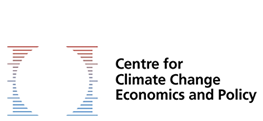 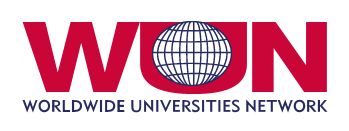 